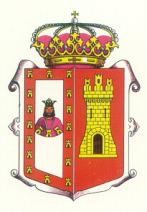 Diputación de BurgosANEXO VACEPTACIÓN DE LA SUBVENCIÓN CONCEDIDACONVOCATORIA DE AYUDAS DE LA DIPUTACIÓN PROVINCIAL DE BURGOS PARA……………………………………………………………………………………………D./Dª	,en  calidad  de1……………………....................…………..……………………….,  de  la entidad…………………...……………….………………….…………………………...………., titular del expediente   número   ……………………………….………………..………,   con   domicilio  en……………………..…………….……………………..……………, N.I.F. …………..……………EXPONEQue con fecha …………............…………….. ha recibido notificación de la Resolución de  Concesión,  de  la  Diputación  Provincial  de  Burgos,  por  la  que  se  concede  a…………………………………………………………………………………..  una  subvención  de……………………………………... Euros, y que ACEPTA la Subvención concedida arriba descrita, en los términos y con los requisitos y condiciones establecidos en la Resolución de Concesión y en la Convocatoria de la misma.En …………………………….……...……….., a …. de ………………........ de ..........(El beneficiario o representante legal)Fdo.: .....................................................………………EXCMO. SR. PRESIDENTE DE LA EXCMA. DIPUTACION PROVINCIAL DE BURGOS.-1 Representante legal.Datos SubvenciónExpediente nº / Nª Ref.Localización de la InversiónLocalización de la InversiónDatos SubvenciónProyecto / ActividadProyecto / ActividadProyecto / ActividadDatos SubvenciónPresupuesto InversiónPresupuesto InversiónSubvención Concedida